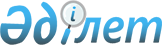 On approval of the Rules for provision of information by brokers on transactions of individuals with securities, commodity exchanges, information on transactions of individuals with exchange goods sold on a commodity exchange, and their forms
					
			
			
			Unofficial translation
		
					Order of the Minister of Finance of the Republic of Kazakhstan dated June 4, 2020 No. 568. Registered in the Ministry of Justice of the Republic of Kazakhstan on June 8, 2020 No. 20833
       Unofficial translation
      Footnote. Comes into force from 01.01.2021 in accordance with paragraph 4 of this order.


      In accordance with paragraph 15 of Article 26 of the Code of the Republic of Kazakhstan dated December 25, 2017 "On taxes and other obligatory payments to the budget (Tax Code)" I HEREBY ORDER:
      1. To approve the attached:
      1) Rules for provision of information by brokers on transactions of individuals with securities in accordance with Appendix 1 to this order; 
      2) the form of information provided by brokers on transactions of individuals with securities in accordance with Appendix 2 to this order;
      3) Rules for submission of information by commodity exchanges on transactions of individuals with exchange goods sold on a commodity exchange, in accordance with Appendix 3 to this order; 
      4) the form of information provided by commodity exchanges on transactions of individuals with exchange goods sold on a commodity exchange, in accordance with Appendix 4 to this order.
      2. To declare invalid:
      1) the order of the Minister of Finance of the Republic of Kazakhstan dated July 28, 2016 No. 408 "On approval of the Rules and forms for submission of information by brokers about transactions of audited individuals with securities or exchange goods sold on a commodity exchange" (registered in the Register of state registration of regulatory legal acts under No. 14178, published on September 9, 2016 in the information and legal system "Adilet"); 
      2) paragraph 4 of the List of orders of the Ministry of Finance of the Republic of Kazakhstan, which are amended and supplemented, approved by order of the Minister of Finance of the Republic of Kazakhstan dated March 31, 2017 No. 213 "On amendments and additions to some orders of the Ministry of Finance of the Republic of Kazakhstan" (registered in the Register of state registration of regulatory legal acts under No. 15096, published on June 13, 2017 in the Reference Control Bank of regulatory legal acts of the Republic of Kazakhstan).
      3. The State Revenue Committee of the Ministry of Finance of the Republic of Kazakhstan, in accordance with the procedure established by law, to ensure:
      1) state registration of this order in the Ministry of Justice of the Republic of Kazakhstan;
      2) placement of this order on the Internet resource of the Ministry of Finance of the Republic of Kazakhstan;
      3) within ten working days after the state registration of this order in the Ministry of Justice of the Republic of Kazakhstan, submission of information to the Department of Legal Service of the Ministry of Finance of the Republic of Kazakhstan on implementation of measures provided for in subparagraphs 1) and 2) of this paragraph.
      4. This order comes into force on January 1, 2021 and is subject to official publication.
      "AGREED"
Agency of the Republic of Kazakhstan for 
regulation and development of 
financial market 
      "AGREED"
Ministry of trade and integration of the 
Republic of Kazakhstan  Rules for provision of information by brokers on transactions of individuals with securities Chapter 1. General provisions 
      1. These Rules for provision of information by brokers on transactions of individuals with securities (hereinafter referred to as the Rules) are developed in accordance with paragraph 15 of Article 26 of the Code of the Republic of Kazakhstan dated December 25, 2017 "On taxes and other obligatory payments to the budget" (Tax Code) and determine the procedure for brokers to submit information on transactions of individuals with securities (hereinafter - Information).  Chapter 2. Procedure for submission of Information
      2. Information is provided by brokers at the request of state revenue authorities in the form in accordance with the appendix to these Rules.
      3. Information is submitted by brokers electronically by means of transmission over information and communication network that provides protection, authentication, integrity check and encryption of data transmitted over the network in the form in accordance with Appendix 2 to this order, and is certified by the electronic digital signature of the head.
      4. In case of impossibility of submitting the Information over the information and communication network, as well as in the event of technical errors, the Information is submitted in electronic form in the format "Microsoft Excel" or "Microsoft Access".  Request of state revenue authority for information submission 
      __________________________________________________________________________
      (name of the state revenue authority) in accordance with paragraph 15 of article
      26 of the Code of the Republic of Kazakhstan dated December 25, 2017 "On taxes and other
      obligatory payments to the budget" (Tax Code) asks to submit
      available information on transactions of individuals with securities 
      surname, name, patronymic (if any) 
      _________________________________________________________________________
      individual identification number 
      __________________________________________________________________________
      for a period from __ 20 __ to __ 20 __ 
      Reasons of the request 
      __________________________________________________________________________
      __________________________________________________________________________
      Head (Deputy head) of the state revenue authority 
      __________________________________________________________________________
      (surname, name and patronymic (if any), signature, seal)
      Name of the broker 
      ________________________________________________________________
      business-identification number of the broker 
      ________________________________________________________________
      ______________________________________________/___________________________
      Surname, name, patronymic (if any) of the head, (electronic digital signature)
      Surname, name, patronymic (if any), phone number of the executive 
      ____________________________________________________________________
      Address of the broker 
      _____________________________________________________________________ Explanation of filling out the form "Information submitted by brokers on transactions of individuals with securities" 
      1. The form "Information submitted by brokers on transactions of individuals with securities" (hereinafter - Information) includes the following data: 
      in column 1 - the ordinal number of the line;
      in column 2 - the individual identification number of the individual who holds the securities;
      in column 3 - last name, first name, patronymic (if any) of the individual holding the securities;
      in column 4 - the type of security is indicated, in accordance with paragraph 2 of Article 129 of the Civil Code of the Republic of Kazakhstan dated December 27, 1994, the holder of which is an individual specified in column 3; 
      in column 5 - the international identification number of the security (ISIN code);
      in column 6 - the number of securities of the type indicated in column 4; 
      in column 7 - the nominal value of the securities, in tenge; 
      in column 8 - the date of the transaction; 
      in column 9 - the type of transaction; 
      in column 10 - the counterparty for the transaction;
      2. In case of submission of information on depositary receipts, the following information is additionally submitted: 
      in column 11 - the number of securities constituting the underlying asset of one depositary receipt; 
      in column 12 - the placement price of depositary receipts, in tenge;
      in column 13 - the term of circulation of depositary receipts;
      3. In case of submission of information on shares, the following information is additionally provided: 
      in column 14 - the name of the mutual investment fund;
      in column 15 - the business identification number of the management company;
      in column 16 - the name of the management company.
      4. The information is certified by the electronic digital signature of the head. Rules for submission of information by commodity exchanges on transactions of individuals with exchange goods sold on a commodity exchange Chapter 1. General provisions 
      1. These Rules for submission of information by commodity exchanges on transactions of individuals with exchange goods sold on a commodity exchange (hereinafter referred to as the Rules) are developed in accordance with paragraph 15 of Article 26 of the Code of the Republic of Kazakhstan dated December 25, 2017 “On taxes and other obligatory payments to the budget” (Tax Code) and determine the procedure for submission of information by commodity exchanges on transactions of individuals with exchange goods sold on a commodity exchange (hereinafter - Information).  Chapter 2. Procedure for submission of information
      2. Information is provided by commodity exchanges at the request of state revenue authorities in the form in accordance with the appendix to these Rules.
      3. Information is submitted by commodity exchanges electronically by means of transmission over an information and communication network that provides protection, authentication, integrity check and encryption of data transmitted over the network in the form, in accordance with Appendix 4 to this Order, and is certified by the electronic digital signature of the head.
      4. In case of impossibility of obtaining the Information via the information and communication network, as well as in the event of technical errors, the Information is submitted in electronic form in the format "Microsoft Excel" or "Microsoft Access".  Request of state revenue authority for information submission 
      __________________________________________________________________________
      (name of the state revenue authority) in accordance with paragraph 15 of article
      26 of the Code of the Republic of Kazakhstan dated December 25, 2017 "On taxes and other
      obligatory payments to the budget" (Tax Code) asks to submit
      available information on transactions of individuals with exchange goods,
      sold on the commodity exchange 
      last name, first name, patronymic (if any)
      _________________________________________________________________________
      individual identification number
      _________________________________________________________________________
      for the period from __ 20 __ to __ 20 __
      Reasons for the request
      _________________________________________________________________________
      __________________________________________________________________________
      Head (Deputy head) of the state revenue authority 
      __________________________________________________________________________
      (surname, name and patronymic (if any), signature, seal) Information submitted by commodity exchanges on transactions of individuals with exchange goods sold on the commodity exchange for the period from __ 20 __ to __ 20 __
      Name of commodity exchange _________________________________________
            business-identification number ______________________________________
      ______________________________________________/______________________
            Surname, name, patronymic (if any) of the head,
      (electronic digital signature)
      Surname, name, patronymic (if any), phone number of the executive 
      __________________________________________________ _______________________
      Commodity exchange address ________________________________________________ Explanation of filling out the form "Information provided by commodity exchanges on transactions of individuals with exchange goods sold on a commodity exchange" 
      1. The form "Information submitted by commodity exchanges on transactions of individuals with exchange goods sold on a commodity exchange" (hereinafter - Information) includes the following data:
      in column 1 - the ordinal number of the line;
      in column 2 - the individual identification number of the individual who buys the exchange goods;
      in column 3 - last name, first name, patronymic (if any) of an individual who buys the exchange goods;
      in column 4 - the name of the exchange goods;
      in column 5 - the unit of measurement of the exchange goods;
      in column 6 - the cost of the exchange goods, in tenge. 
      2. The information is certified by the electronic digital signature of the head.
					© 2012. «Institute of legislation and legal information of the Republic of Kazakhstan» of the Ministry of Justice of the Republic of Kazakhstan
				
      Minister of finance of the
Republic of Kazakhstan 

Ye. Zhamaubayev 
Appendix 1
 to the order of the
First Deputy Prime Minister of the 
Republic of Kazakhstan –
Minister of finance of the
Republic of Kazakhstan
dated June 4, 2020 № 568Appendix 
to the Rules for 
provision of information by 
brokers on transactions of 
individuals with securities Form Appendix 2 
to the order of the
First Deputy Prime Minister of the 
Republic of Kazakhstan –
Minister of finance of the
Republic of Kazakhstan dated 
June 4, 2020 № 568Form Information, submitted by brokers 
on transactions of individuals with 
securities 
for a period from __ 20__ 
to __ 20 __ 
№
Individual identification number 
Surname, name, patronymic (if any) of an individual
Type of security 
Type of security 
International security identification number (ISIN code) 
International security identification number (ISIN code) 
International security identification number (ISIN code) 
Number of securities 
Nominal value of securities, tenge 
Nominal value of securities, tenge 
Date of transaction 
Type of transaction 
Counterparty for the transaction 
1
2
3
4
4
5
5
5
6
7
7
8
9
10
Number of securities constituting the underlying asset of one depositary receipt
Number of securities constituting the underlying asset of one depositary receipt
Number of securities constituting the underlying asset of one depositary receipt
Number of securities constituting the underlying asset of one depositary receipt
Placement price of depositary receipts, tenge
Placement price of depositary receipts, tenge
Term of circulation of depositary receipts 
Name of the mutual investment fund 
Name of the mutual investment fund 
Name of the mutual investment fund 
Business identification number of management company 
Business identification number of management company 
Name of the management company
Name of the management company
11
11
11
11
12
12
13
14
14
14
15
15
16
16Appendix 
to the form "Information, 
submitted by brokers on 
transactions of individuals with 
securities"Appendix 3 
to the order of the
First Deputy Prime Minister of the 
Republic of Kazakhstan –
Minister of finance of the
Republic of Kazakhstan dated 
June 4, 2020 № 568 Appendix 
to the Rules for 
submission of information by 
commodity exchanges on 
transactions of individuals with 
exchange goods sold on a
commodity exchange Form Appendix 4
 to the order of the
First Deputy Prime Minister of the 
Republic of Kazakhstan –
Minister of finance of the
Republic of Kazakhstan 
dated June 4, 2020 № 568Form 
№
Individual identification number of an individual
Surname, name, patronymic (if any) 
Name of goods 
Unit of measurement
Cost of goods (tenge)
1
2
3
4
5
6Appendix
 to the form "Information, 
submitted by commodity 
exchanges on transactions of 
individuals with
exchange goods, sold on a
commodity exchange" 